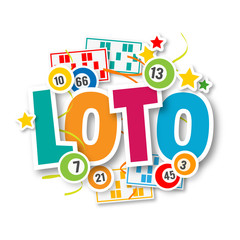 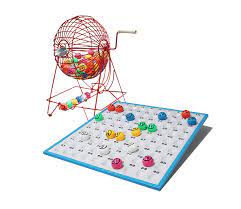 Nous vous invitons à jouer au LOTO gratuitementLe dimanche 15 MAI 2022 de 14h30 à 17hSalle paroissiale des Remparts 21 rue des Remparts à Louviers(Stationnement des voitures dans la cour).Venez avec votre famille et vos ami(e)s Pour un temps de détente et de convivialité.Des lots et une pause à votre dispositionPour mieux vous accueillir, merci de confirmer le nombre de personnes présentes par téléphone à :Pascale Maurel 06.59.02.96.91 ou Odette Fauvette 06.75.11.31.09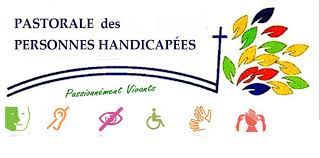 